１．全自動遺伝子解析装置（PCR検査装置）呼吸器パネル10個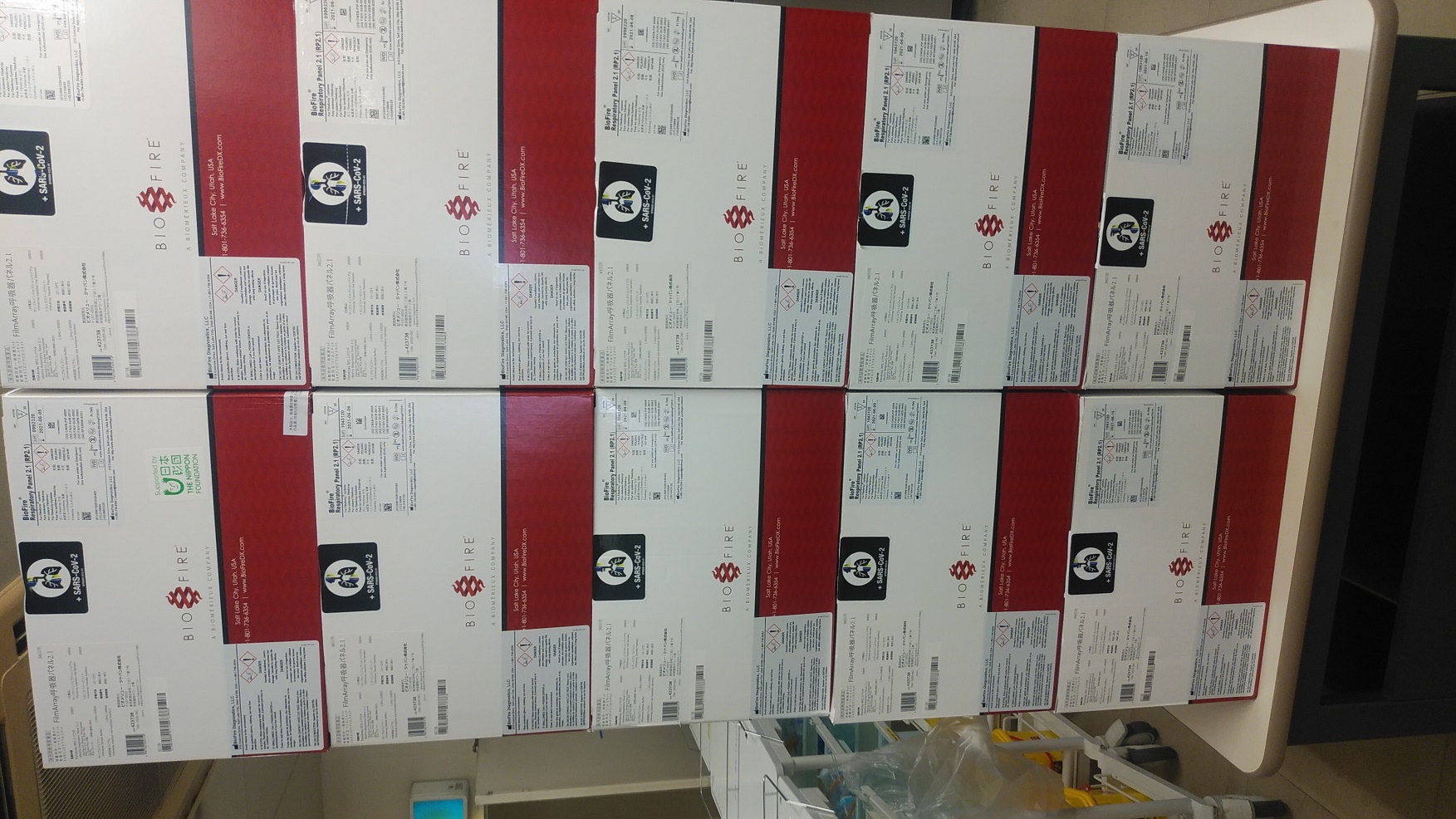 ２．薬用保冷庫　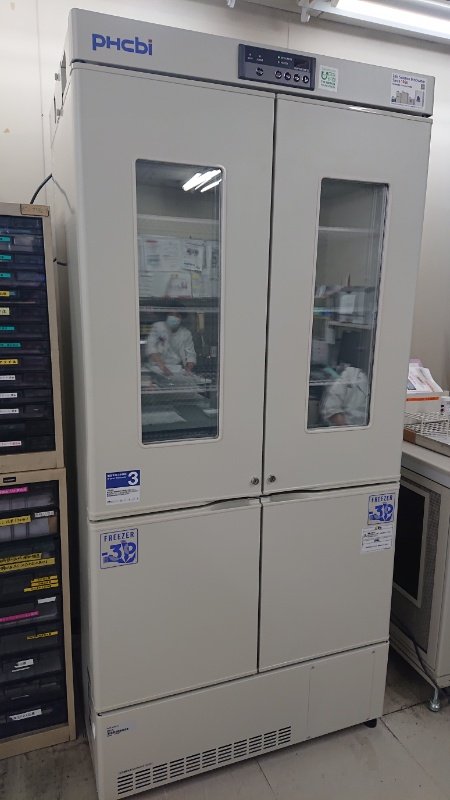 ３．バイオハザード対策用キャビネット　一式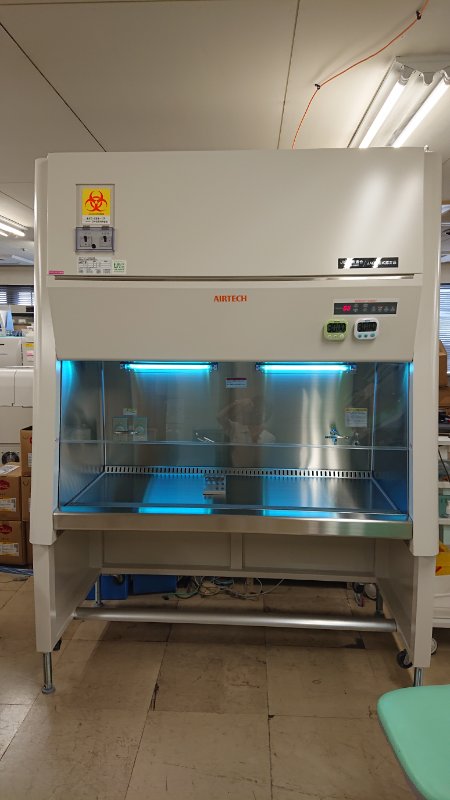 